Plán adaptace: V Dětské skupině Jednička vám prostřednictvím adaptačního plánu nabízíme možnost, jak zvládnout bezproblémový a co nejméně stresující přechod dětí z rodinného prostředí do kolektivu dětské skupiny. Jsme si vědomi toho, že vstup každého dítěte do DS patří k významným událostem v životě dítěte i celé jeho rodiny a je zásadním zásahem do dosavadních zvyklostí dítěte.Adaptační program je rozdělen do 3  kroků:1. krok DEN OTEVŘENÝH DVEŘÍ Den otevřených dveří se uskutečňuje v měsíci dubnu. Při něm si můžete prohlédnout všechny prostory, seznámit se s programem DS a také se zaměstnanci.  2. krok ADAPŤÁČEKPřipravit se na školku s lehkostí, legrací a přirozeně? To je náš adapťáček. Díky tomuto programu dochází k vybudování vztahu nejen mezi pečující osobou a dítětem, ale i rodičem. Rodiče jsou vždy přítomni. Adaptační program kopíruje vzdělávací program naší DS. Tento program probíhá 1× týdně. 3. krok nástup dítěte do DSDítě dochází od prvního dne do DS bez doprovodu rodičů. Zpravidla dítě první den stráví v DS dopoledne nebo například 2 hodiny. V dalších dnech lze postupně dobu strávenou v DS prodlužovat. Pečující osoby společně s rodiči o průběhu adaptace každodenně komunikují, jedině tak lze předejít problémům, komplikacím v adaptaci i zbytečným nedorozuměním. Každé dítě je jiné a každému vyhovuje jiný způsob adaptačního procesu. Pokud adaptace nemá hladký průběh, vše s rodiči konzultujeme a zvolíme takový postup, aby byl nastavený na míru dítěte, a to s ohledem na jeho věk, povahu a individuální přístup.Rodič úzce spolupracuje s kolektivem a vytváří tak vhodné podmínky pro dítě, podporuje ho. Základem správné a zdravé adaptace dítěte je především zvládnutí celé situace samotnými rodiči: uvědomit si, že je potřeba dítěti podávat především PRAVDIVÉ informace ve smyslu, kdy si dítě z DS vyzvednu, vysvětlit mu, proč to tak je, každé ráno poskytnout dítěti dostatek času na všechny úkony, snažit se vyloučit jeho rozladění, zavést „rituálek“ loučení.Časová osa:1. den otevřených dveří – měsíc duben 2. adaptační dny se zákonným zástupcem – duben – červen3. adaptační dny bez zákonného zástupce – červenec – srpen 4. nástup do DS – září Předávání dětí rodičůmPři předávání dítěte rodičům je seznámíme s průběhem daného dne. Sdělíme důležité informace, které mohou také rodiče najít na nástěnce či v aplikaci Twigsee. Proces nástupu dítěte do dětské skupiny je písemně zpracován na míru dětské skupině a zveřejněn pro rodiče na webu jako součást plánu výchovy a péče. Vstupní dotazník o dítěti pro rodičeJméno a příjmení dítěte: ……………………………………………………………………………………. Den, měsíc a rok narození: ………………………………………………………………………………… Bydliště:..………………………………………………………………………………………………………….. 1.Jaké důvody Vás vedou k tomu, že přihlašujete dítě do dětské skupiny? 2. Co očekáváte od dětské skupiny?3. Jak snáší Vaše dítě odloučení od rodiny? 4.  Jaké jídlo má Vaše dítě nejraději a naopak, které jídlo nemá rádo?5. Jaké je Vaše dítě po citové stránce – přítulné, nerado se mazlí, plačtivé, bojácné…? 6. Zapojuje se do společných her s dětmi ve Vašem okolí? 7. Má sourozence, jak spolu vycházejí? 8. Co je podle Vás předností Vašeho dítěte? 9. Povahové vlastnosti dítěte podle Vaší charakteristiky: 10. Jak je Vaše dítě zvyklé po obědě odpočívat?11. Chcete upozornit na některé závažnější problémy (rodinné, zdravotní atd.)?Děkujeme Vám za Vaše zamyšlení a odpovědi. Jsou to první informace o Vašem dítěti, které budou sloužit jako první ostrůvek v naší společné péči o Vaše dítě, pokud nastoupíte do dětské skupiny.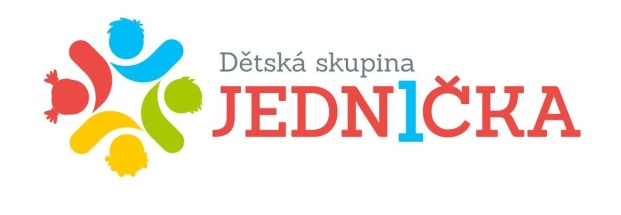 